ŽERKA PJEVA HITOVE / REZULTATI AUDICIJE 		2016. / 2017.NIŽI RAZREDI							VIŠI RAZREDI1. Ozana Vujević i Dora Rastić ( duet )				1. Petra Batinić2. Rea Babić i Lia Leona Ribić ( duet )			             2. Vid Bukal3. Petra Biršić i Kiara Sadiković ( duet )				3. Barbara Šafran4. Nika Tufekčić						4. Aurora Ribić5. Jana Vrbat							5. Emma Filipović6. Elena Medved						6. Leona Kolaković7. Helena Hudorović						7. Laura Benko8. Lea Lisak							8. Lana Batinić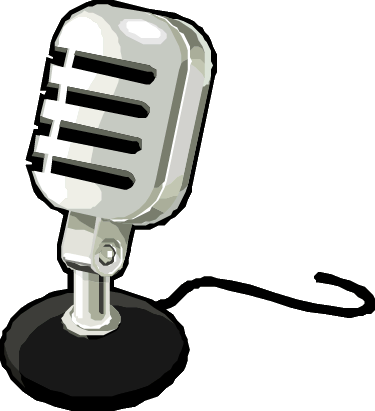 